June 2017NewsUpcoming EventsOpportunitiesQuote of the Month‘Reality is Observer Created’Ray  ConsciousnessWhat are the 12 Rays?----------------------New Articles ComingJuly 2017 EditionJOP Magazine       www.journeyofpossibilities.comLiving in the Divine MomentDear Cosmos:Discovering Ancient Treasures----------------------ONE-TLC Practitioners are available for YOU...Sheryl SittsRossmary SladeMario RosalesTamara Pedlowwww.thecarmineconnection.com/PRACTITIONERS.html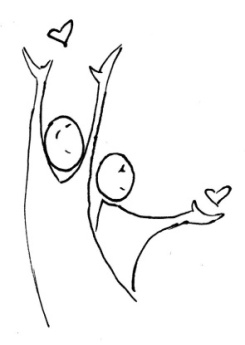 ONE-TLC NewsWe are excited to announce the ground breaking for our first  ONE-TLC Guest Cabin.  We chose a site that is secluded and nestled in the loving arms of cedar and oak trees. David has been lovingly focused on designing a get-away-from-it-all retreat for Nature Lovers and Truth Seekers. 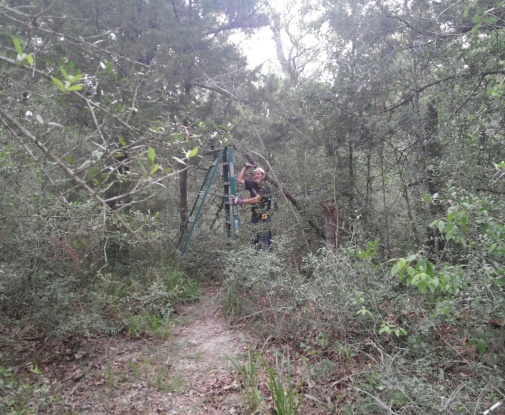 We experienced a wonderful time of Sharing, Connecting, and Healing as we gathered to understand more fully the ‘The Wound of Isis’ and the times of ‘Atlantis’ during a recent event at Living Bridge Languages in Chappell Hill.  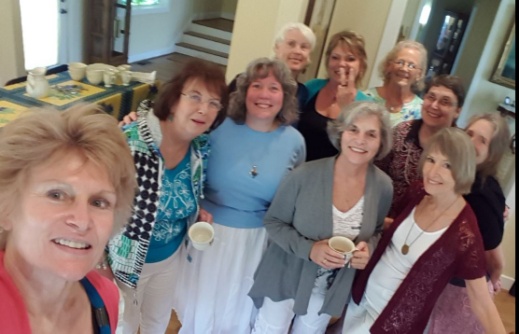 Upcoming Events12 Ray Ceremony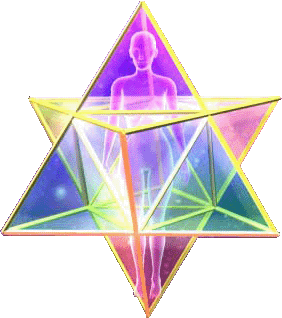 You are invited to join us in this collective endeavor on July 25, 2017 to ground our intentions to live on a peaceful and harmonious Earth that allows Authentic Expression.  We will bring forth the 12 Ray vibrations of Light and Consciousness into a synergistic ‘pool’ of energy to be realized more fully individually and collectively and then shared with humanity.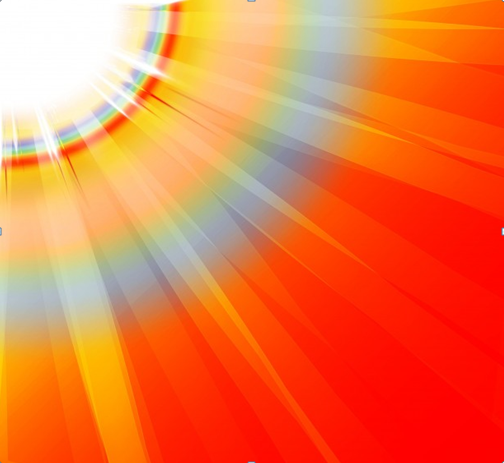 See Details:  www.thecarmineconnection.com/EVENTS.html(Scroll Down for Page Two)Make a Wish Journey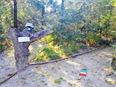 Walk this path toReceive ClarityRegarding an issue,Decision or desire.Discover Changesyou can makeThen ExperienceYour Desired Outcome.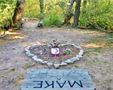 You’re  Gods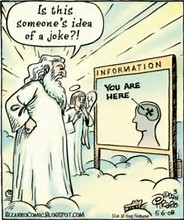 Final  RevelationOpportunities#1. Would you like to spend more time in Nature?Do you enjoy working together with others on projects?What if you could do both and use your Creative Abilities to benefit others and barter your time towards Retreat Revelations and Services at ONE-TLC?#2. Would you like to get a nice discount on our services?Would you enjoy being a catalyst in our Guest Cabin development?What if you could do both by prepaying $237 ($277 value) for a full two day and one night Retreat Revelation where your support goes towards the $2,000 worth of Cedar we need to complete the cabin?#3. What if you just emailed or called us to discovermany other Now Living Potentials?~ We’re here to assist you in many ways. ~Please contact: info@thecarmineconnection.com or 979-278-3360Quote of the Month“Reality is Observer Created” Dr. Werner HeisenbergAND we are all the Observers…Can You Imagine What This really Really REALLY Means for you ~ You ~ YOU ???       12 Ray ConsciousnessThe Twelve Rays relate to Colors & Vibrations which are Aspects of God/Source/Light, and since we are an Aspect of God/Source/Light they are an Aspect of us as well.  In their Divine form they radiate the highest level of frequencies and consciousness possible.   Through use and misuse of energy our own personal Rays can become imbalanced. Through understanding and acknowledging the Twelve Rays we gain the ability to recognize which ones may be out of balance.  We can then incorporate the appropriate Rays to create a more conscious, balanced, and fulfilled life.  Coming next month:  Ray One ~ Master El MoryaThe Carmine Connection and ONE-TLC appreciate all donations and contributions for the continued development of the Center and Facilities.www.thecarmineconnection.com/DONATIONS.html